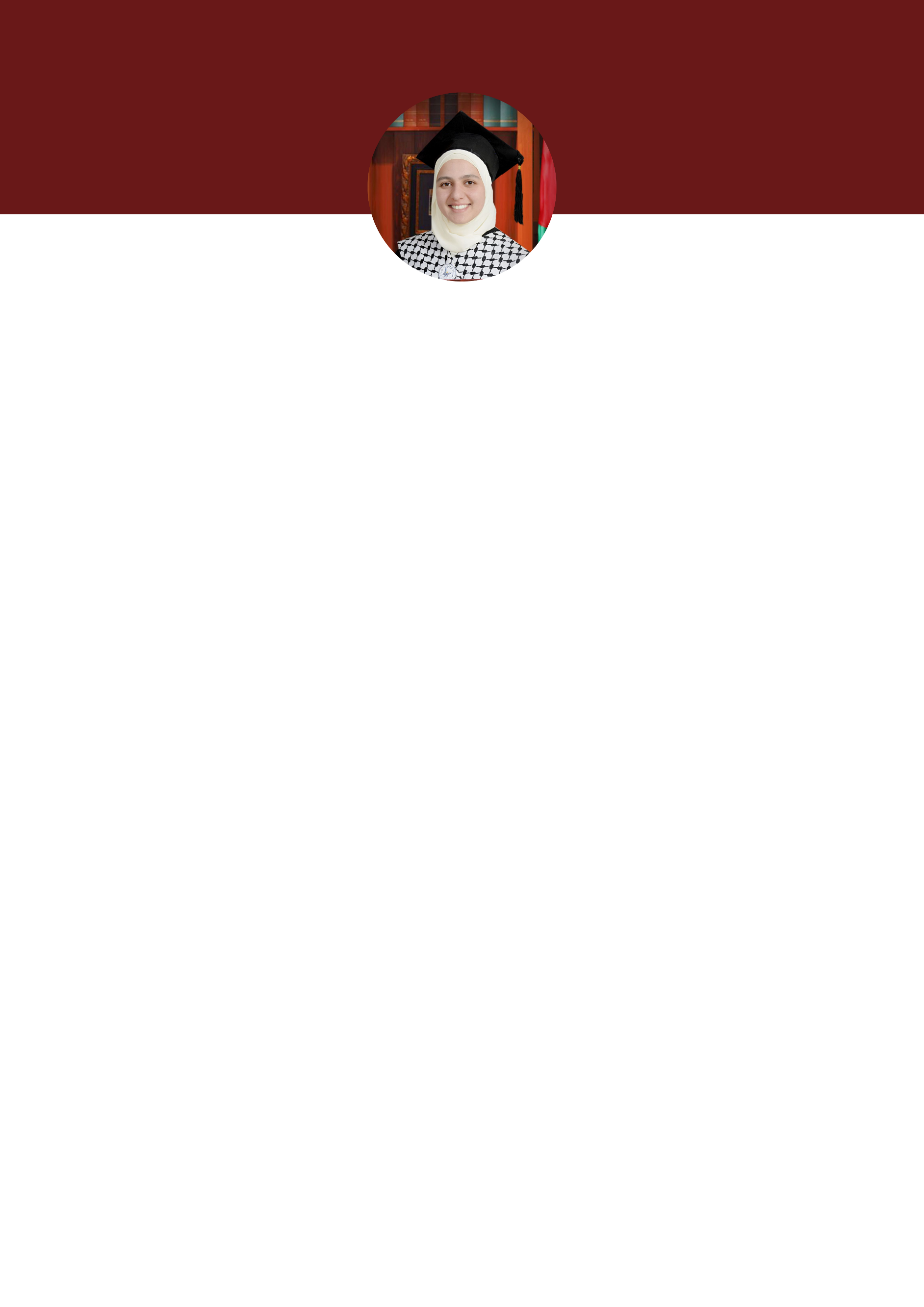 Suhaila Sufyan Abdel Karim GhannamPersonal InformationPhone number   00972597531820Email                  suhaila.ghanem@najah.eduAddress               Beitin- RamallahDate of birth        17th- Feb-2001Academic QualificationsAug 2022-presentMaster's Degree in Religion Fundamentals, the Faculty of Higher Education, An-Najah National University, Nablus, Palestine.  (GPA 4)Aug 2018-Jun 2022BA in Religion Fundamentals, the Faculty of Shari' a, An-Najah National University, Nablus, Palestine.  (GPA 4)Aug 2017-Jun 2018GCSEs in the scientific branch of Islamic Secondary Girls' School, Al-Bireh.Average 97.4LanguagesArabic language: Native.English Level B1 (Writing, Reading and Speaking)Skills and abilitiesGood Communication Skills.Time and Self-ManagementAbility to work under pressure Ability to work within a teamHaving distinctive listening and communication skills.Modern and creative teaching skills.Computer entry skills.Constructive thinking to solve problems at work.Flexibility in the working environment.Computer SkillsMicrosoft Office Program (Word, PowerPoint and Excel), Google DriveTraining Courses2022Reading according to Qalun’s narration and reading by Ibn Katheer and Abu Jaafar with a chain of narrators connected to the unseen.2020Ijaza with the chain of transmission related in absentia to the readings of Asem and Yaqoub via Al-Shatibiyyah and Al-Durrah, and to the narration of Hafs on the authority of Asim via Al-Misbah.2019Course in Qur’anic Sciences, Noon Center, Al-Bireh.2017Ijaza of Al-Jazariyah (a 118- line poem where all of the Tajweed rules are explained).2015Advanced Tajweed course.2015A beginner Hebrew language course affiliated with the Cultural Committee in the Municipality of Al-Bireh.2012A course in summarizing and discussing books affiliated with the Tamer Foundation for Community Education.2011Beginner Tajweed course affiliated with the Ministry of Awqaf.Voluntary work2022Volunteering in memorizing the Qur’an at the Al-Bireh Academy for the Qur’an and its Sciences, affiliated with the Ramallah Endowments Directorate.2018-2022Supervision of the Holy Qur’an Forum, affiliated with the College of Sharia and the Deanship of Student Affairs, An-Najah National University.2019-2020Volunteering in the activities committee at the Faculty of Sharia at An-Najah National University.An initiative of weekly interpretation meetings in person in the village of Beitin.Work Experience Aug 2022-present.A Part Time teacher at An-Najah National University in the Faculty of Sharia, Hisham Hijjawi College, and An-Najah Community College.2020-2023Reciting the Holy Qur’an with a connected chain of transmission.2020-2022Tajweed teacher (intermediate and advanced level) - Al-Safa Academy for Qur’anic Services.Research:2022Published a peer-reviewed scientific research entitled: Psychological emotions in women in The Holy Quran, jointly with Dr. Amer Joud Allah in the Journal of Sharia and Islamic Studies of Youssef Ben Khadda University (Algeria).Referees: Mr. Dr. Jamal Zaid Al-KilaniDean of the Faculty of Sharia at An-Najah National University.  0599887683.Dr Odeh AbdullahHead of the Department of Fundamentals of Religion at the Faculty of Sharia at An-Najah National University.  0599982605.